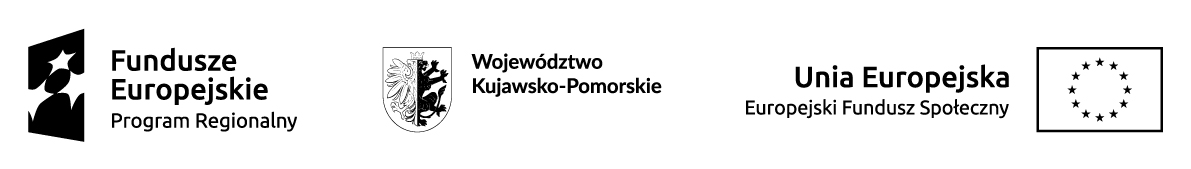 Bydgoszcz, 14 lutego 2023 r.Lista złożonych ofertw postępowaniu na: Zorganizowanie i przeprowadzenie szkolenia w zakresie stosowania środków ochrony roślin przy użyciu sprzętu naziemnego przeznaczonego do stosowania tych środków, 
z wyłączeniem sprzętu montowanego na pojazdach szynowych oraz innego sprzętu stosowanego w kolejnictwie (szkolenie podstawowe) w ramach projektu „Inwestycje w zawodowców 3”, RFE.042.4.18.2020, ID postępowania 724496.Informacja o ofertach, które zostały złożone w wyznaczonym terminie, tj. do 14 lutego 2023 r., godz. 11:00.Nazwa WykonawcyWartość oferty brutto, tj. cena jednostkowa brutto za przeszkolenie jednego uczestnika x maksymalnie 4 uczestników (cena ofertowa)SEKA S.A. Oddział Bydgoszcz5800,00 zł